السيرة الذاتيةc.vد. كاظم عبدالله عطيهاخر تحديث 6/9/2021السيرة الذاتية للدكتور كاظم عبدالله عطيه الزيدي..0000000000000000000000000000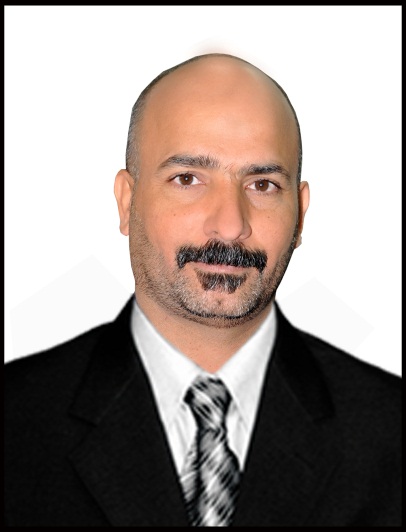 الاسم الكامل واللقب: د. كاظم عبدالله عطية علي الزيديتاريخ ومحل الولادة: 1967/     بغداد					الجنسية: عراقيةالعنوان الوظيفي : استاذ الشهادة الحاصل عليها : دكتوراهالجهة المانحة للشهادة : العراق/ جامعة بغدادتاريخ الحصول على الشهادة :2006  تاريخ التعيين: 21/8/2000م اللقب العلمي :  استاذ           تاريخ الحصول عليه :  17 /  4  /2016الاختصاص العام : اثار وتاريخ الشرق الادنى القديم الاختصاص الدقيق : اثار وتاريخ الشرق الادنى القديمالحالة الزوجية: متزوج ولدي ولدان وبنتان.البريد الالكتروني :          kadhim.abdullah@gmail.com dr.     Kadhim_abdalla@coeduw.uobaghdad.edu.iq          Email:    جامعة بغداد/ كلية التربية للبنات/ قسم التاريخ     الموبايل 07819809411معلومات مفصلةبكالوريوس اثار, كلية الآداب, جامعة بغداد, قسم الاثار,1990.ماجستير اثار من جامعة اليرموك, الأردن, معهد الاثار والانثروبولوجيا1999.عنوان رسالة الماجستير (اضواء جديدة على العناصر المعمارية في مدينة بابل من خلال حفرياتها الاخيرة).حصلت على بعثة بحثية من جامعة بادوفا في ايطاليا(6 ست اشهر في عام 2002)حصلت على شهادة الدكتوراه اثار, جامعة بغداد, كلية الآداب, قسم الاثار,2006. عنوان اطروحة الدكتوراه( بلاد سوخو في المصادر المسمارية)عينت مدرس مساعد في قسم التاريخ, كلية التربية للبنات, جامعة بغداد, حسب الامر الاداري المرقم  2069  والمؤرخ في 21/8/2000م.منحت لقب مدرس بموجب الامر الجامعي  6089  والمؤرخ في 12/3/2006 والامر الاداري الصادر من كلية التربية للبنات م ش 548 في 13/3/2006 لحصولي على شهادة الدكتوراهحصلت على مرتبة استاذ مساعد بموجب الامر الجامعي 7883              والمؤرخ في 5/3/2010 والامر الاداري الصادر من كلية التربية للبنات المرقم 33/986 في 18/3/2010 بمنحي اللقب العلمي استاذ مساعد  اعتبارا من 1/9/2009.حصلت على لقب الأستاذية بموجب الامر الاداري المرقم11/2008 بتاريخ 11/3/2019 واعتبارا من تاريخ تقديم الطلب في 17/4/2016.الموضوعات التي درستها:تاريخ العراق القديم. في  قسم التاريخ /كلية التربية للبنات منذ عام 2000 ولحد الان.تاريخ الوطن العربي القديم في قسم الجغرافية/ كلية التربية للبناتتاريخ العراق القديم/ قسم الاثار كلية الآداب تاريخ الحضارات القديمة( بلاد النيل ,و بلاد الشام,بلاد اليونان , وبلاد الرومان). قسم التاريخ /كلية التربية للبناتالتاريخ الساساني والبيزنطي. قسم التاريخ / كلية التربية للبنات    - مادة الفن في العراق القديم للماجستير اثار قديمة  2015-2016    - مادة الفن في العراق القديم للدكتوراه في قسم الاثار2015-2016_ الفن والعمارة في العراق القديم للماجستير اثار قديمة, 2016-2017_ مادة الفن والعمارة في العراق القديم للدكتوراه في قسم الاثار.2016-2017مادة تاريخ حضارات العالم القديم المرحلة الثانية قسم التاريخ كلية التربية للبنات اعتبارا من العام الدراسي 2017-2018مادة التاريخ السياسي لبلاد الرافدين ماجستير اثار/ كلية الاداب/ بغداد للعام الدراسي 2020-2021مادة عصور ما قبل التاريخ/ المرحلة الثالثة/ قسم الاثار / كلية الاداب/ جامعة بابل  للعام الدراسي 2020-2021مادة تاريخ العراق القديم / المرحلة الاولى/ قسم الاثار / كلية الاداب/ جامعة بابل للعام الدراسي 2020-2021مادة تاريخ العراق القديم / المرحلة الاولى/ قسم التاريخ / كلية التربية للبنات/ جامعة بغداد للعام الدراسي 2020-2021المناقشات الاطاريح والرسائل الجامعية.ناقشت العديد من رسائل الماجستير (42) رساله ماجستيرناقشت العديد من اطاريح الدكتوراه(29) أطروحة دكتوراه الاشراف: 14 رسالة وأطروحة لحدالان.المناصب التي تقلدتها:عملت مقرر لقسم التاريخ كلية التربية للبنات طوال سنين عديدة منذ تعيني عام 2000عينت رئيس قسم التاريخ للفترة من   8 /11/2007 لغاية 27/8/2011.عملت رئيس وعضو اللجنة الأمتحانيه لسنوات عديدة.	ناقشت العديد من الرسائل والاطاريح الجامعية (من 32 رسالة ماجستير و23طروحة دكتوراه).عضو لجنة تحديد درجة تعقيد البحوث في المراكز البحثية. شاركت في العديد من المؤتمرات والندوات العلمية في جامعة بغداد, الجامعة المستنصرية, جامعة القادسية , جامعة كربلاء, جامعة بابل, جامعة نينوى , جامعة الحمدانية, جامعة ميسان. حصلت على العديد من كتب الشكر من رؤساء الجامعات وعمداء الكليات	المؤتمرات والندوات:-الكتب المؤلفةبلاد سوخو في المصادر المسمارية, دار رند للطباعة,دمشق,2011م.فاضل عبد الواحد باحثا واثاريا( قيد الطبع)الابحاث المنشورة والمقبولة للنشر من قبل د. كاظم عبدالله عطيه1. عادات وطرق الدفن في العصر البرونزي المتأخر في الاردن, مجلة الاستاذ, ,كلية التربية ابن رشد ,جامعة بغداد ,العدد, 69لسنة 2008 ص695-718.2.عادات وطرق الدفن في العصر البرونزي المتأخر في الاردن, مجلة دراسات في التاريخ والاثار ,كلية الآداب ,جامعة بغداد ,العدد, 85 لسنة 2009 ص160-181.3. المسوحات الاثارية في وادي اليابس (دراسة اثنواركولجية) في مجلة كلية التربية للبنات’ جامعة بغداد  , العدد, 1 مجلد 17   لسنة 2006.4. الولائم في المصادر المسمارية, مجلة كلية الآداب, جامعة بغداد,                  العدد 82, لسنة 2008 ,ص488-501.    5. حملات الملوك الأشوريين ضد مدن بلاد سوخي من خلال النصوص المسمارية, مجلة المورد, وزارة الثقافة والاعلام, العدد         لسنة2012.6. الصداقة في العراق القديم من خلال النصوص المسمارية(مجلة دراسات في التاريخ والاثار العدد35 لسنة 2013)7.دلالات الاعمال الدينية الفنية للملوك في الصيغ التاريخية للعصر البابلي القديم(2004-1595ق.م).(مجلة دراسات في التاريخ والاثار العدد 42 لسنة 2014). (بحث مشترك مع فوزية ذاكر عبد الرحيم)8. دلالات الاعمال السياسية للملوك في الصيغ التاريخية للعصر البابلي القديم(2004-1595ق.م).(مجلة دراسات في التاريخ والاثار العدد 43 لسنة 2014).(بحث مشترك مع فوزية ذاكر عبد الرحيم)صص 382-4169.مملكة ماري ودورها السياسي والحضاري. (مجلة الجمعية العراقية للعلوم التربوية والنفسية) قيد النشر(بحث مشترك مع عدنان محمد مجلي).10. الاراميون ودورهم السياسي والحضاري. (مجلة الجمعية العراقية للعلوم التربوية والنفسية) قيد النشر(بحث مشترك مع عدنان محمد مجلي).11. نصوص مسمارية غير منشورة من سلاله اور الثالثة  في المتحف العراقي ( منشور في مجلة دراسات في التاريخ والاثار العدد52 (شباط) لسنة 2016.ص ص(99-136)12.	المتحف العراقي نشأته وتطوره حتى عام 1963,(مجلة كلية التربية للبنات, جامعة بغداد, قيد النشر) 201413.نصوص مسمارية غير منشورة من تل ابو عنتيك( مشترك مع د. سعد سلمان فهد منشور في مجلة كلية التربية للبنات ,جامعة بغداد مجلد 25العدد4   لسنه 2014. 14.سياسة ملوك الدولة البابلية الحديثة في ادارة مقاطعة اور شليم )( مشترك مع وسن جاسم (منشور في مجلة دراسات في التاريخ والاثار).العدد 57 تشرين الثاني لسنة 2016 صص 194-216. 17. سياسة ملوك الدولة البابلية الحديثة في ادارة مقاطعات شبه الجزيرة العربية (تيماء Tema) و(حران Harran)مشترك مع وسن جاسم ( منشور في مجلة دراسات في التاريخ والاثار العدد 54(حزيران) لسنة 2016).ص ص 411-42815. مهنة الحراسة في ضوء المصادر المسمارية. منشور في مجلة دراسات في التاريخ والاثار العدد 53(نسيان) لسنة 2016.ص ص (459-478).16. اللقى الحجرية في موقع عرب كمبت ( منشور في مجلة كلية الآداب/جامعة بغداد العدد 123 (كانون الاول) 2017 مشترك مع نور داخل فليح. صص 187-20017. . دلالات الاعمال العسكرية للملوك في الصيغ التاريخية للعصر البابلي القديم(2004-1595ق.م)لممالك ايسن ولارسا .(مجلة التراث العربي العلمي  العدد 2 لسنة 2015).(بحث مشترك مع فوزية ذاكر عبد الرحيم) صص 91-12618. . موقع عرب كمبت في بلاد الرافدين في ضوء التنقيبات الاثرية.  مقبول للنشر في مجلة حوليات اداب عين شمس / جامعة عين شمس العدد يناير 2018.19.دمى فخارية غير منشورة من مدينة اشور في المتحف العراقي. مشترك مع منتهى عبد العزيز مقبول للنشر في مجلة دراسات في التاريخ والاثار بتاريخ 11/5/2018 20. السلم المجتمعي في مدن الفرات الاوسط خلال الالفين الثاني والاول قبل الميلاد (مشترك مع بسام ابراهيم علي) منشور في مجلة كلية التربية, جامعة واسط عدد خاص بأعمال المؤتمر الدولي الاول  لكلية التربية –جامعة ميسان للمدة 14-15 نيسان 2018.صص 225-24021. مفهوم العمل في حضارة بلاد الرافدين مشترك مع د سعد سلمان ود جمعه الطلبي منشور في مجلة كلية الآداب , جامعة بغداد, ملحق العدد 125 حزيران 2018. ص ص 337- 356. 22. العلاقات الاشورية المصرية خلال العصر الاشوري الحديث(911-612ق.م) منشور في عدد خاص بوقائع المؤتمر في مجلة ابحاث ميسان  التي تصدرها كلية التربية جامعة ميسان 2019 صص 281-308.( مشترك مع د عبدالرحيم حنون عطيه) حزيران 201923. طبوغرافية  مدينة نينوى واثرها في تاريخ الدولة الاشورية . بحث منشور في مجلة عدد خاص المجلد الثاني عام  بوقائع المؤتمر( اثار وتراث نينوى عمق الماضي وافاق المستقبل) 2019  صص411-419.مشترك مع بسام ابراهيم علي 24.نهر الفرات واهميته في نشوء الحضارة العراقية القديمة دراسة في اهم المستوطنات التي نشأت على ضفافه. مجلة القادسية عدد خاص بوقائع المؤتمر المجلد 22 العدد1 ( كانون الاول – اذار) 2019( مشترك مع عبد الرحيم حنون عطيه).25. المنطقة المقدسة المحاطه بسور التمينوس/ مشترك مع طالب الدكتوراه محمد بريج حطاب مقبول للنشر في مجلة دراسات في التاريخ والاثار بتاريخ 5/5/2020.26. معابد الالهة عشتار في مدينة ماري  / مشترك مع طالب الدكتوراه محمد بريج حطاب مقبول للنشر في مجلة دراسات في التاريخ والاثار بتاريخ 21/6/2020.27. التاصيل التاريخي للعمارة الفرثية. مشترك مع طالبة الماجستير ايمان ماهر جاسم مقبول للنشر في مجلة دراسات في التاريخ والاثار بتاريخ 20/9/2020.28. عمارة القصور الفرثية في شمال بلاد الرافدين/  . مشترك مع طالبة الماجستير ايمان ماهر جاسم مقبول للنشر في مجلة دراسات في التاريخ والاثار بتاريخ 20/9/ 2020 .29. اثر المعبد على المجتمع العراقي القديم , بحث  مشترك مع د سعد سلمان فهد منشور في مجلة كلية الآداب/ جامعة بغداد/ كلية الاداب/ عدد خاص بوقائع اعمال المؤتمر العلمي الثالث لكلية الاداب الذي اقيم تحت شعار ( بالفلسفة والعلوم الانسانية نرتقي بالوعي الديني) المنعقد يوم الخميس 26/4/ 201829.  المسوحات والتنقيبات الاثرية لمواقع اسكي الموصل وسد الموصل.  . مشترك مع طالبة الدكتوراه سماح صالح ابو الشون مقبول للنشر في مجلة دراسات في التاريخ والاثار بتاريخ 27/10/ 2020 .   30.  الدمى والالواح المكتشفة لمواقع اسكي الموصل وسد الموصل.  . مشترك مع طالبة الدكتوراه سماح صالح ابو الشون مقبول للنشر في مجلة دراسات في التاريخ والاثار بتاريخ 27/10/ 202031. تقنية صناعة العطور في بلاد الرافدين,  بحث  مشترك مع طالبة الماجستير الاء نجم عبد الامير مقبول للنشر في مجلة دراسات في التاريخ والاثار بتاريخ 6/11/ 202032.  العطور في المصادر المسارية ,  بحث  مشترك مع طالبة الماجستير الاء نجم عبد الامير مقبول للنشر في مجلة دراسات في التاريخ والاثار بتاريخ 6/11البحوث المشاركة في المؤتمرات والندوات:-التفاوت الطبقي في المجتمع العراقي القديم( بحث شاركت فيه في مؤتمر كلية الآداب/جامعة بغداد عام 2016).نصوص ادبية حول التعليم في العراق القديم( بحث شاركت فيه في ندوة اقيمت في قسم الاثار / كلية الآداب / جامعة بغداد).عام 2014.المواقع الاثرية وطرق المحافظة عليها (سور تكريت وموقع ابو صخير انموذجا) بحث شاركت فيه في ندوة اقامتها كلية التربية الاساسية, الجامعة المستنصرية عام 2016. ( بحث مشترك مع د. سعد سلمان فهد).الطب في العراق القديم في ضوء النصوص المسمارية ( مشارك في مؤتمر مركز احياء التراث العربي العلمي بتاريخ 28/12/2016). ( بحث مشترك مع د. سعد سلمان فهد).مكانة بلاد سوخو في حضارة بلاد الرافدين ( بحث شاركت في ندوة اقيمت في كلية الاثار, جامعة القادسية) عام 2015.أسس السياحة المستدامة أو المسؤولة وإمكانية تطبيقها على مدينة كربلاء( بحث شاركت فيه مع كلية العلوم السياحية في جامعة كربلاء عام 2015. (بحث مشترك)نصوص ادبية حول التعليم في العراق القديم( بحث شاركت فيه في ندوة اقيمت في قسم الاثار / كلية الآداب / جامعة بغداد).عام 2014.. تل حرمل واقدم ارشيف في بغداد( بحث شارك فيه مع قسم الاثار / كلية الآداب / جامعة بغداد /عام 2014).السياحة الدينية واثرها على السياحة الاثرية في مدينة كربلاء(بحث شاركت فيه مع كلية العلوم السياحية في جامعة كربلاء عام 2014.( بحث مشترك) تل حرمل وأقدم أرشيف في بغداد, مشارك في مؤتمر كلية الآداب, جامعة بغداد, قسم الاثار ,نيسان,2013.السياحة الدينية واثرها على السياحة الاثرية في مدينة كربلاء(بحث شاركت فيه مع كلية العلوم السياحية في جامعة كربلاء عام 2014.( بحث مشترك)المرأة ودورها الاجتماعي في بلاد الرافدين( بحث شاركت فيه في كلية التربية للبنات/ جامعة بغداد عام 2014)المرأة ودورها الاجتماعي حضارة بلاد الرافدين. في ندوة اقيمت في كلية التربية للبنات, جامعة بغداد,2010.المواد الانشائية المستخدمة في العمارة العراقية القديمة (مدينة بابل انموذجا). مشارك في المؤتمر الذي اقامته كلية الآداب, جامعة بابل,2010.الفلك في العراق القديم في ضوء النصوص المسمارية(قيد النشر) و( مشارك في مؤتمر مركز احياء التراث العربي العلمي  بالتعاون مع قسم الفلك في كلية العلوم / جامعة بغداد / بتاريخ 28/12/2016) ( بحث مشترك مع د. سعد سلمان فهد ).العلاقات الاشورية المصرية خلال العصر الاشوري الحديث(911-612ق.م) .طبوغرافية  مدينة نينوى واهم ملوكها . بحث منشور في مجلة عدد خاص بوقائع المؤتمر.تاريخ الامراض الوبائية في العراق القديم / شاركت ببحث  فيه في ندوة قسم التاريخ / جامعة ميسان  بتاريخ 17/5/2020.علاقات العراق الخارجية مع الخليج العربي خلال عصوره التاريخية القديمة(مكان انموذجا)  بحث مشترك في المؤتمر الدولي الذي اقامته الجامعة الشرقية في سلطنة عمان للمدة 17-18/8/2020.مشترك مع د. عبد الرحيم حنون عطيه جامعة ميسان / كلية التربية .الاشراف على الدراسات العليا(الدويلات السورية في الالف الثاني قبل الميلاد ,التاريخ والعلاقات السياسية) اطروحة دكتوراه للطالب عدنان محمد مجلي, قسم التاريخ. كلية الآداب ,جامعة بغداد,2014.(نوقشت)(المتحف العراقي نشأته وتطوره حتى عام 1963) رسالة ماجستير للطالبة سميرة شعلان كيطان, اشراف مشترك مع د. حيدر حميد , قسم التاريخ, كلية التربية للبنات ,جامعة بغداد,2014. (نوقشت)(الدلالات الحضارية للصيغ التاريخية لممالك ايسن ولارسا وبابل في العصر البابلي القديم(2004-1595ق.م)) اطروحة دكتوراه للطالبة فوزيه ذاكر عبد الرحيم في قسم الاثار, كلية الآداب, جامعة بغداد,2014.(نوقشت)(السياسة الادارية لملوك الدولة البابلية الحديثة612-539ق.م ) ,اطروحة دكتوراه للطالبة وسن جاسم محمد, قسم التاريخ, كلية الآداب , جامعة بغداد 2016(تاريخ المناقشة 21/2/2016), نوقشت(اللقى الاثرية في موقع عرب كمبت (دراسة فنية اثارية) ) رسالة ماجستير (للطالبة نور داخل ) قسم الاثار , كلية الاداب , جامعة بغداد .2017.نوقشت (مشاهد الطبيعة على الأختام الاسطوانية من الالف الثالث قبل الميلاد من المتحف العراقي). رسالة ماجستير( للطالبة منى ماهود مسلم)  قسم الاثار كلية الآداب,28/1/2018 نوقشت (دمى  فخارية من مدينة اشور)  رسالة ماجستير للطالبة منتهى عبد العزيز في قسم الاثار كلية الآداب ,جامعة بغداد.2018 نوقشت.(عمارة المنطقة المقدسة في العمارة الدينية لبلاد الرافدين)  اطروحة دكتوراه للطالب محمد بريج حطاب في  قسم الاثار, كلية الآداب ,  جامعة بغداد ناقش بتاريخ 1/7/2020( النتاجات الفنية في مواقع اسكي الموصل وسد الموصل) اطروحة دكتوراه للطالبة سماح صالح ابو الشون   في قسم الاثار ,كلية الآداب, جامعة بغداد, 2018شهر كانون الثاني  ومازالت في مرحلة الجمع(العمارة الفرثية الدنيوية في شمال بلاد الرافدين), رسالة ماجستير للطالبة , ايمان ماهر في قسم الاثار , كلية, الآداب, جامعة بغداد, 2018 شهر كانون الثاني  تاريخ المناقشة 16/11/2020التقابل والتماثل في فنون العراق القديم(رسالة ماجستير  للطالب همام حسين) في قسم الاثار كلية الاداب جامعة بغداد اعتبارا من 22/6/2019.(رفع طلب بترقين قيده لعدم مراجعته لنا).  العطور في حضارة بلاد الرافدين( للطالبة الاء نجم) اعتبارا من 1/9/2019 نوقشت بتاريخ 21/12/2020. ليث جمال عذاب ( البطل هرقل في فنون مدينة الحضر) اعتبارا من 7/9/2020 هيثم عقيل عويز ( لقى اثارية غير منشورة في المتحف العراقي في الالفين الثالث والثاني قبل الميلاد)  اشراف مشترك ( ثان) في جامعة المنصورة/ كلية الاداب / قسم الاثار  اعتبارا من تاريخ 10/9/2020الاطاريح( الدكتوراه) والرسائل( الماجستير)  الجامعية التي ناقشتهااولا :- اطاريح الدكتوراهثانيا: رسائل الماجستيرتالعنوانالسنةمكان انعقادهانوع المشاركة1.المؤﺗﻣر العلمي اﻻول حول المرأة2002ﻛلية اﻟﻠﻐﺎت/ﺟﺎﻣﻌﺔ  ﺑﻐدادمشارك في بحث2.مؤتمر علمي الثاني حول المراة2005كلية الآداب/جامعة بغدادمشارك في بحث3.ورشة عمل حول الاثار2004عمان/الاردنمشارك4.ورشة عمل عن الادارة2007عمان الاردنمشارك5.ندوة حول مكانة المرأة عبر التاريخ2008جامعة بغداد/كلية التربية للبنات( دور المرأة في حضارة بلاد الرافدين)مشارك في بحث6.المؤتمر الدولي حول المرأة2009فندق فلسطينعضو اللجنة التحضيرية7.مؤتمر حول العمارة في العراق2011جامعة بابل/ كلية الآداب ( مواد الانشاء الرئيسة المستخدمة في العمارة العراقية القديمة)مشارك في بحث8.مؤتمر حول السياحة في كربلاء2014جامعة كربلاء/كلية العلوم  السياحية (اهم المواقع الاثرية في مدينة كربلاء والاستفادة منها)مشارك في بحث9.مؤتمر حول السياحة في كربلاء2015جامعة كربلاء/كلية السياحة( اسس السياحة المستدامة في مدينة كربلاء من خلال ابرز المواقع الاثرية)مشارك في بحث10.ندوة حول تدمير وسرقة الاثار2015الجامعة المستنصرية/ كلية التربية الاساسية( سور تكريت وموقع ابو صخير انموذجا)مشارك في بحث11.مؤتمر حول (العلوم الانسانية واثرها في البناء الاجتماعي)2016جامعة بغداد/ كلية الآداب التفاوت الطبقي في المجتمع العراقي القديممشارك في بحث19/12/201612.ندوة حول الحرف والمهن 2015جامعة بغداد/مركز احياء التراث العربي العلمي( مهنة الحراسة في بلاد الرافدين)مشارك في بحث13.مؤتمر حول(تاريخ العلوم عند العرب)2016جامعة بغداد/مركز احياء التراث العربي العلمي( الطب في حياة سكان بلاد الرافدين القديمة في ضوء المصادر المسماريهمشارك في بحث 21-22/12/201614مؤتمر حول الفلك2016جامعة بغداد/مركز احياء التراث العربي العلمي بالمشاركه مع قسم الفلك كلية العلوم/ بغدادمشارك في بحث15المؤتمر السنوي الذي تقيمه كلية الاداب / جامعة بغداد 2017كلية الاداب / جامعة بغداد( رواية شمش ريش اوصر حاكم اقليم سوخو)مشارك في بحث 23/11/201716ندوة علمية في قسم التاريخ كلية التربية بنات بغداد2018التفاعل الحضاري بين الاقوام الحضارية القديمةمشارك في بحث 8/10/201817المؤتمر الذي تقيمه جامعة القادسية / كلية الاثار والذي يحمل عنوان (اثار وحضارة العراق هويته الوطنية)2018(نهر الفرات واهميته في نشوء الحضارة العراقية القديمة دراسة في اهم المستوطنات التي نشأت على ضفافه)مشارك في بحث18ندوة علمية في قسم التاريخ كلية التربية بنات بغداد(علماء العراق عبر التاريخ)2017فاضل عبد الواحد عالم الاثار والسومريات واهم منجزاته18/4/201719ندوة علمية ( الصناعات والحرف الصناعية في الحضارات القديمة والحضارة العربية الاسلامية)2016جامعة بغداد/ كلية الآداب بتاريخ/ قسم الاثار بتاريخمشارك في بحث2/3/2016 20ندوة علمية حول(بالتعليم تنهض الامم)2016جامعة بغداد/ كلية الآداب بتاريخ/ قسم الاثار بتاريخمشارك في بحث 6/4/201621المؤتمر الدولي الاول الذي اقامته كلية التربية/جامعة ميسان للمدة 12-13/3/2018201812-13/3/2018 مشارك في بحث22المؤتمر العلمي السنوي ( الموصل عبر التاريخ)2018جامعة بغداد/ كلية الآداب بتاريخ/ قسم التاريخ(طبوغرافية مدينة نينوى واهم ملوكها)مشارك في بحث22/3/201823الندوة العلمية التي اقامها قسم التاريخ كلية التربية للبنات ( الفكر السياسي عبر التاريخ)2018اثر استخدام التكنولوجيا في التنقيب عن الاثار مشترك مع د عماد طارق مشارك في بحث 13/2/201824المؤتمر الدولي للاثار والتراث الذي يقام تحت شعار (هدم الاثار محو لحضارة الامم) اقامته العتبة الحسينية المقدسة)25-26/11/2018العتبة الحسينية في مدينة كربلاء( النشاطات البشرية واثرها في تدمير المواقع الاثرية) مشترك مع ا د عبد الرحيم حنونمشارك في بحث25-26/11/201825المؤتمر العلمي الدولي الاول التميز والتفرد في حضارة بلاد الرافدين اقامته كلية الاثار جامعة الكوفه19/3/2019قسم الاثار العراقية القديمة/ كلية الاثار /جامعة الكوفةمشارك في بحث ( الاسرة في حضارة ما بين النهرين في ضوء النصوص المسمارية)26المؤتمر الدولي الذي اقامته جامعة الموصل مع جامعة الحمدانية في محافظة اربيل12-13/3/2019طبوغرافية مدينة نينوى واثرها في تاريخ الدجولة الاشوريهمشارك في بحث12-13/3/201927المؤتمر الدولي الثاني الذي اقامته جامعة ميسان للمدة 27-28/3/20192019العلاقات الاشورية المصرية خلال العصر الاشوري الحديث(911-612ق.م)27-28/3/2019 مشارك في بحث28الندوة العلمية التي اقامها قسم التاريخ كلية التربية للبنات( مناهج دراسة التاريخ بين الواقع والطموح)3/3/20192019اصالة الحضارة العراقية القديمة مشترك مع د عماد طارق3/3/2019 مشارك في بحث29المؤتمر الدولي الثاني الذي اقامته جامعة الكوفة للتراث والاثار(بالتعاون مع جامعه كامبرج واكسفورد وشيكاغو وبنسلفانيا)28-29/4/2019تقنية النانو واستخداماتها في صيانة الابنية والمواد الاثرية والتراثيةمشارك في بحث مشترك مع د. عبدالرحيم حنون30الندوة العلمية التي اقامها قسم التاريخ في كلية التربية للبنات جامعة بغداد حول دور العراق الاقليمي عبر العصور26/2/2020دور العراق الاقليمي عبر العصور التاريخية القديمةمشارك في بحث31المؤتمر الدولي الافتراضي الذي اقامته الجامعة الشرقيه / سلطنة عمان17و18/8/2020علاقة العرق مع الخليج العربي خلال العصور التاريخية القديمة مكان انوذجامشارك في بحث32الندوة العلمية الافتراضيه التي اقامتها جامعة ميسان/ كلية التربية17/5/2020الامراض الوبائية خلال العصور التاريخية المختلفةمشارك في بحثتعنوان الاطروحةاسم الطالبالجامعة والكليةتاريخ المناقشة1تطور مفهوم ملكية الارض الزراعية بين القوانين العراقية القديمة والشريعة الإسلامية السمحاء دراسة مقارنهحمدي حسين علوانمعهد التاريخ العربي/ بغداد29/6/20082الدلالات الحضارية للصيغ التاريخية لممالك ايسن ولارسا وبابل في العصر البابلي القديم(2004-1595ق.م)فوزيه ذاكر عبدالرحيمبغداد/ الآداب/ الاثار12/5/20143الدويلات السورية في الالف الثاني قبل الميلاد ,التاريخ والعلاقات السياسيةعدنان محمد مجليجامعة بغداد/ الآداب/ التاريخ31/12/20144الصلات الحضارية بين بلاد وادي النيل وبلاد الشام خلال العصور التاريخية القديمةجاسم شهد وهدجامعة واسط/ التربية/ التاريخ10/5/20145سياسة الدولة البابلية الحديثة في ادارة المقاطعات-612_539ق.موسن جاسم محمدجامعة بغداد/ الآداب/ التاريخ21/2/20166عمارة المنطقة المقدسة في العمارة الدينية لبلاد الرافدينمحمد بريج حطاببغداد/ الآداب/ الاثار1/7/20207النتاجات الفنية في مواقع اسكي الموصل وسد الموصلسماح صالح ابو الشون    بغداد/ الآداب/ الاثار31/3/20218العلاقات الاشورية العيلامية من خلال النصوص الملكية المنشورة (911-639 ق.م) دراسة تحليلية زيار صديق رمضانجامعة دهوك/كلية العلوم الانسانية/ قسم التاريخ17/10/20199المضامين الاقتصادية لمعاهدات واتفاقيات بلاد الرافدين حتى عام 539ق.م في ضوء النصوص المسمارية المنشورةهيفي سعيد عيسى دوسكيجامعة دهوك/كلية العلوم الانسانية/ قسم التاريخ14/11/201910علم النميات واثره في الحياة الاقتصادية عند العرب قبل الاسلامعبد الحكيم صالح عبدالقادرجامعة ديالى/ كلية التربية للعلوم الانسانية/ قسم التاريخ8/3/202011الحيوانات اللبونه على مشاهد اختام بلاد الرافدين حتى سنه 539ق.مسيناء محسن كاظمبغداد/ الآداب/ الاثار3/12/201912المرأة في فنون بلاد الرافدينعادل شاكر وهامبغداد/ الآداب/ الاثار23/9/201813حماية الموروث الحضاري لبلاد الرافدين في المواقع الاثرية والمتاحفعباس عبد منديلبغداد/ الآداب/ الاثار19/4/201814الضرائب في بلاد الرافدين في ضوء المصادر المسماريةهيفاء احمد عبد محمدبغداد/ الآداب/ الاثار29/1/201815مجسمات والواح فخارية من مدينة كيشاحمد عزيزبغداد/ الآداب/ الاثار16مفهوم الزمان والمكان في فنون بلاد الرافدين فاتن منصور محمدبغداد/ الآداب/ الاثار22/5/201717وظائف الالهة في بلاد الرافدينحسين عليوي عبد الحسينبغداد/ الآداب/ الاثار11/10/201518الحياة الاقتصاديه لمملكة اشنونا في العصر البابلي القديمنعيم عوده صفربغدد/ الآداب/ الاثار2/6/201419طرائق الدفن في بلاد الرافدين وبلاد وادي النيل منذ اقدم العصور حتى اواخر الالف الثالث قبل الميلاد دراسة مقارنهخمائل شاكر ابو خضيربغداد/ الآداب/ التاريخ15/12/201320عبادة الالهة عشتار في العصور السومرية والبابليةسوزان ثابت يحيىمعهد التاريخ العربي9/7/201321الحملات العسكرية الاشورية في الالف الاولى قبل الميلادشنكار جمال تاج الدينمعهد التاريخ العربي29/11/201222عمارة المدن في العصر السومري القديم من جنوب بلاد الرافدينمنى عبدالكريم حسينبغداد/ الآداب/ اثار201323عمارة المنطقة المقدسة في العمارة الدينية لبلاد الرافدينمحمد بريج حطابجامعة بغداد/ الآداب / الاثار1/7/202024عقائد الخصب في الحضارات الحثية والسورية والإيرانية القديمةعلاء جبار جانيجامعة واسط/ التربية للعلوم الإنسانية15/7/202025اختام بلاد سوريا في الالف الثاني قبل الميلاد دراسة اثارية فنيةسماح علي خلف  السلطانيجامعة بغداد/ الاداب/ قسم الاثارتاريخ المناقشة 20/9/202026عقوبة النفي في الشرق الادنى القديمامجاد جميل حمودجامعة واسط/كلية التربية للعلوم الانسانيةتاريخ المناقشة 27/9/202027الملك الاشوري ادد نيراري الاول وابنه شلمانصر الاول 1307-1245ق.ممحمد حمزة حسينجامعة بغداد/ الاداب/ قسم التاريخ27/10/202028النتاجات الفنية لمنطقة ري الجزيرة بمحافظة نينوى في ضوء التنقيبات والمسوحات الاثريةنوري عبيد كاظم محمدبغداد/ الاداب/ الاثار2/11/202029المؤسسة العسكري في بلاد اليونانميثم علي عبد الحسنجامعة واسط/ كلية التربية / قسم التاريخ19/5/2021تعنوان الرسالةاسم الطالبالجامعة والكلية والقسمتاريخ المناقشة1موقع عرب كمبت (دراسة فنية اثارية)نور داخل فليحبغداد/ الآداب/ الاثار24/8/20172المتحف العراقي نشأته وتطوره حتى عام 1963سميرة شعلان كيطانبغداد/ التربية بنات / التاريخ16/4/20143مشاهد الطبيعة على الأختام الاسطوانية في الالف الثالث قبل الميلاد في ضوء اختام اسطوانية منشورة وغير منشورةمنى ماهود مسلمبغداد/ الآداب/ الاثار28/1/20184دمى  فخارية من مدينة اشور الموسمين الثالث والرابعمنتهى عبد العزيز محمودبغداد/ الآداب/ الاثار24/6/20185العمارة الدنيوية في العصر الفرثي في شمال بلاد الرافدينايمان ماهر جاسمبغداد/ الآداب/ الاثار16/11/20206الاله نركال دراسة تاريخيةهيفاء فاضل كاظمبغداد/ التربية ابن رشد/ التاريخ4/3/20197اقوام السوتو في حضارة بلاد الرافدينسوزان سليم سهيلبغداد/ الآداب/ الاثار21/4/20198المواقع القديمة على نهر ديالى( دراسة ميدانية)مؤيد عواد خلفبغداد/ الآداب/ الاثار27/8/20199نظام الحكم اللامركزي والمركزي في مصر القديمة في عصر ماقبل الاسرات حتى الاسره 31(3000-332ق.م)الفت سمير جباربغداد/ كلية التربية ابن رشد/ التاريخ5/3/202010الاسماك في حضارة بلاد الرافديناحمد عبد الوهاب رزوقيبغداد/ الآداب/ الاثار24/12/201911نظام البريد في الشرق الادنى القديم 2800-331ق.مميثم صالح سلمانجامعة واسط/ كلية التربية للعلوم الانسانية26/8/201912المؤامرات السياسية على البلاط الملكي في الشرق الادنى القدم للدولتين الاشورية والحثية1650-612ق.م)احمد مشبك راشدجامعة بغداد/ كلية التربية ابن رشد18/3/201813العرش في بلاد الرافدينمحمد عبد الحسين فالحبغداد/ الآداب/ الاثار12/6/201814الاماء في العراق القديم في ضوء نصوص مسمارية منشورة وغير منشورةنورا قصي عبد الرزاقبغداد/ الآداب/ الاثار25/1/201815الملك الاكدي نرام سين : سيرته ومنجزاتهكرار فوزي عبد عليبغداد/ الآداب/ الاثار10/7/201716نصوص اقتصادية غير منشورة من عصر فجر السلالاتنوره رحيم عطيهبغداد/ الآداب/ الاثار27/8/201717الدلالات السياسية في الاساطير والملاحم العراقية القديمةصفا مقداد عبد الجليلجامعة واسط/ كلية التربية/ قسم التاريخ29/2/201618فخار عصر العبيد من موقع المسيحلي دراسة فنية اثاريةنوري عبيد كاظمبغداد/ الآداب/ الاثار30/12/201419نصوص اقتصادية غير منشورة من عهد الملك ابي سين 2028-2004 ق.محيدر عقيل عبدبغداد/ الآداب/ الاثار26/11/201420نصوص sa2-du11 في ضوء نصوص مسمارية اقتصادية منشورة وغير منشورة من سلالة اور الثالثة 2012-2004ق.مشيماء وليد عبد الرحمنبغداد/ الآداب/ الاثار14/10/201421الديانة البوذية واثرها في المجتمع الهندي القديم558-100ق.معلاء جبار جاني جامعة واسط/ كلية التربية/ التاريخ18/6/201422المواضيع الدينية في الاختام الاسطوانية من عصر الوركاء الى نهاية العصر السومري الحديثهالة كريم ابراهيمبغداد/ الآداب/ الاثار8/6/201423الفخار الفرثي: دراسة فنية اثاريهسماح صالح ابو الشونبغداد/ الآداب/ الاثار11/5/201424نظام الحكم والادارة في مصر خلال عصر الدولة الحديثةعلاء صبري عبيدمعهد التاريخ العربي31/12/201325الراية في العراق القديم  دراسة فنية وتاريخيةعبد الحسين جبر القرشيبغداد/ الآداب/ الاثار7/4/200926الفخار الاكدي دراسة فنية في ضوء المصادر المنشورة وغير المنشورةمحمد يوسف محمد حسنبغداد/ الآداب/ الاثار16/12/201227الاله مرودخ كبير الالهة البابلية دراسة في العقائد الدينيةخالد ناجي سواديبغداد/ الآداب التاريخ30/10/201228الامبراطورية الاخمينية559-331ق.م دراسة في التاريخ السياسي والحضاريمحمد صادق عثمانمعهد التاريخ العربي201329عمارة القصور في بلاد الرافدين الى نهاية العصر البابلي القديماثير احمد حسينبغداد/ الآداب / الاثار16/4/200930المظاهر الحضارية في الدولة البابلية الحديثة 626-539ق.مغصون جمال شدهان جامعة الانبار الآداب/ التاريخ5/1/202031الملك ريم سين الاول 1822-1763 ق.م دراسة تاريخية وحضاريةنعيم عودة صفربغداد/ الآداب / الاثار29/4/200932المكانة الاقتصادية لسورية خلال مدة حكم الاحتلال السلوقي 312-64ق.موصال ابراهيم عباسجامعة الانبار / الآداب/ التاريخموعد المناقشة 17/8/202033دراسة اختام اسطوانية من الالف الثالث قبل الميلاد (مصادرة) غير منشورة من المتحف العراقيهدير شامل حمادة ختلانالقادسية/ الاثارموعد المناقشة 9/9/202034مكانة مدينة شروباك في الحضارة العراقية القديمة- دراسة اثاريه في ضوء النصوص المسمارية والاعمال الحقليةحسام هادي كريمالقادسية/الاثارموعد المناقشة 16/9/2020 35الاختام المنبسطه الاشورية والبابلية والاخمينية في الشرق الادنى القديم 911-331ق.محيدر صبيح جلابجامعة بغداد/ كلية الاداب/ قسم الاثارموعد المناقشة14/10/202036العمارة الفرثية الدنيوية في شمال بلاد الرافدينايمان ماهر جاسمجامعة بغداد/ كلية الاداب/ قسم الاثار16/11/202037طموح العرب في المناصب الرومانية العليامهدي نجم عبيدالانبار/ الاداب/ التاريخ19/11/202038تحديد اهم المواقع الجغرافية والاثرية في بلاد اشورمالك صابر علي مخلفالموصل/كلية الاثار/ قسم الاثار7/12/202039العطور في حضارة بلاد الرافدينالاء نجم عبدالاميربغداد/كلية الاداب/ الاثار21/12/202040الكلب في حضارة بلاد الرافديننسرين جبر عبيدبغداد/كلية الاداب/ الاثار27/4/202141فخاريات تل ابو رباب من العصر الكاشي- دراسة اثارية وفنيةانسام عدي عباسالقادسية/ كلية الاثار2/9/202142المسلة الصفراء –دراسة تحليلية في ضوء التنقيبات الاثريةمصطفى يحيى فرجالموصل/ الاثار 6/9/2021